STUDENT AID & SCHOLARSHIPS INSTITUTIONAL FORM   2022-2023Name: _________________________________________  SSN/SID#: __________________________________	Last				First		Previous Last Name: ______________________________________  Phone: ____________________________Are you or your spouse currently employed with an active duty military service?    Yes	  No(If active duty military, please submit most recent copy of LES)USE OF FUNDS: Financial aid funds are first applied to allowable charges, such as tuition and mandatory fees. Clover Park Technical College would need prior authorization from you if you would like any excess financial aid credit balances to be applied to miscellaneous charges, which may include (but are not limited to): parking fines, non-mandatory fees, library fines, and late fees. Providing authorization to apply aid to miscellaneous charges will help prevent an account hold for unpaid charges, which would prohibit you from registering and enrolling in future quarters, obtaining grades/transcripts, and receiving your diploma. You are not required to give authorization but if you do, you may rescind the authorization at any time. Please CHECK ONE option below:YES, I DO want Clover Park Technical College to pay all miscellaneous charges with my financial aid funds. I authorize Clover Park Technical College to apply any excess financial aid funds to current charges. NO, I DO NOT want Clover Park Technical College to pay miscellaneous charges with my financial aid funds. I understand that I may have an account balance that I am responsible for paying. If I fail to pay this balance my student account may be blocked or sent to collections.I certify that the information provided in this request is true and correct:Signature: ___________________________________________________  Date: ________________________________Clover Park Technical College does not discriminate on the basis of race, color, national origin, sex, disability, sexual orientation/gender identity, veteran status, religion, or age in its programs and activities.FOR OFFICE USE ONLY:   TRACKED IN FAM 		 Comments: _____________________________________________________ES/SAS Signature: _______________________________________________ Date: ______________________	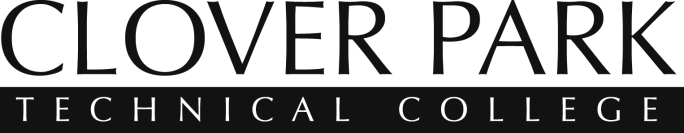 COMPLETE AND RETURN TO:4500 Steilacoom Blvd. SW Bldg. 17, Room 130Lakewood, WA 98499-4004School Code: 015984253.589.5660 office                  253.589.5618 fax  Washington State Aid –Conditions of AwardThe State of Washington is offering you financial assistance to help support your education expenses.  Please visit   www.opportunitypathways.wa.gov to receive more information about student aid, scholarships, work study, and student loans.  
By accepting state financial aid, you agree to the conditions listed below. If you have questions or find that you cannot   comply with these conditions, please contact your institution’s student aid & scholarships office.You must meet the requirements for Washington State residency. You do not owe a repayment to any federal or state grant or scholarship nor are you in default on a state or federal student loan.You must be enrolled in an eligible program and not be pursuing a degree in theology.If you hold a bachelor’s degree or the foreign equivalent, or in some circumstances if you are pursuing a second associate degree within     five years of earning an associate degree, you are not eligible to receive state grant funds.If you do not attend or if you withdraw from your classes, you may owe a repayment of all or part of any state funds you have received. You must maintain the academic progress standards established by your institution in order to receive additional state aid. There could be other circumstances that would require a repayment or reduction in your current award amounts. You must meet all eligibility requirements for the state aid program(s) awarded.The offer of this financial assistance is subject to, and conditioned upon, the availability of funds. Washington Student Achievement      Council (WSAC) and the institution through which the grant, scholarship, or work study is awarded, reserve the right to withdraw, reduce, or modify the awards due to funding limitations or due to changes in circumstances which affect your eligibility for the program(s).You may choose to voluntarily make financial contributions to WSAC in recognition of the assistance that you received. All voluntary contributions will be used to provide financial assistance to other students. Please contact finaid@wsac.wa.gov for more information.